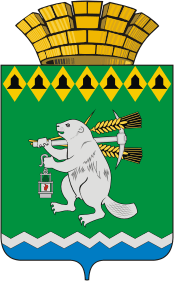 Дума Артемовского городского округаVI созыв65 заседание (внеочередное)   РЕШЕНИЕот  12 марта 2020 года                                                			           № 666О повестке   65  заседания (внеочередного) Думы Артемовского городского округаВ соответствии со статьей 11 Регламента Думы Артемовского городского округа, принятого решением Думы от 13 октября 2016 года   № 11,Дума Артемовского городского округа РЕШИЛА:Утвердить повестку  65  заседания (внеочередного)  Думы Артемовского городского округа:О внесении изменений в решение Думы Артемовского городского округа от 23.12.2019 № 641 «Об утверждении бюджета Артемовского городского округа на 2020 год и плановый период 2021 и 2022 годов». Докладывает Наталья Николаевна Шиленко, и.о. заместителя главы Администрации Артемовского городского округа – начальника Финансового  управления Администрации Артемовского городского округа.Содокладчики: Андрей Вячеславович Самочернов, глава Артемовского городского округа;Наталья Александровна Черемных, первый заместитель главы Администрации Артемовского городского округа;Александр Иванович Миронов, заместитель главы Администрации – начальник Управления по городскому хозяйству и жилью  Администрации Артемовского городского округа;Кирилл Геннадьевич Говорухин, заместитель главы Администрации по социальным вопросам;главные распорядители средств бюджета Артемовского городского округа.Председатель ДумыАртемовского городского округа 		                                 К.М.Трофимов